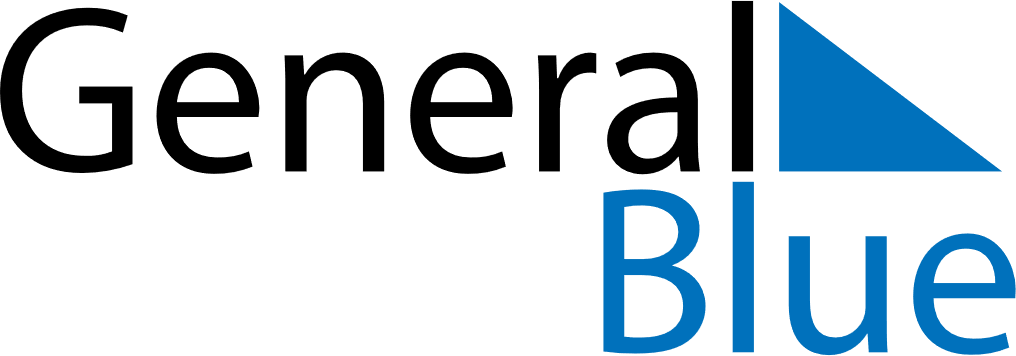 February 2021February 2021February 2021SloveniaSloveniaSundayMondayTuesdayWednesdayThursdayFridaySaturday12345678910111213Prešeren Day14151617181920Carnival2122232425262728